КЗ «Тернівська загальноосвітня школа І-ІІІ ступенів №7 Тернівської міської ради Дніпропетровської області»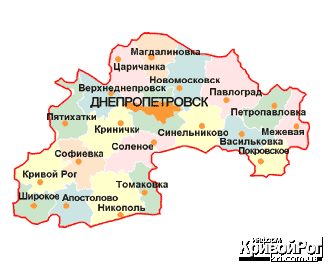 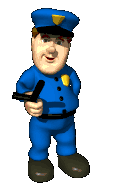 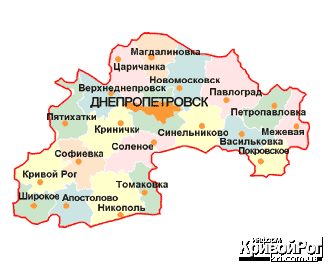 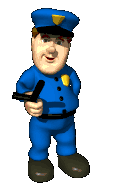 	Автор:Блінова Наталя ОлександрівнаВчитель історії та правознавства,Спеціаліст ІІ категорії2014 рПояснювальна записка       Зміст правової освіти підлітків визначається з урахуванням корінних змін, які відбуваються в Україні і новим характером відносин між державою, особистістю і соціальним становищем громадянина.
Знання норм права сприяє підготовці школяра до життя в суспільстві в реальних умовах. Знання законів допоможе їм швидше і конструктивніше адаптуватися до вимог соціуму.
      Безпека людини одна з найважливіших і основних проблем нашого часу.
Зараз актуальні питання: захисту прав громадян, інтереси суспільства і держави.
      Тому важливо почати з раннього віку пояснювати учням які існують права, хто рятує і допомагає всім людям вирішувати важкі питання, знаходити вихід з будь-якої ситуації, важливість функції підтримки порядку в країні, охорони власності, виявлення, попередження і припинення злочинів та адміністративних правопорушень, розкриття деяких видів злочинів, розшук осіб.
       Як навчити дитину свідомо ставитися до виконання всіх цих правил? Можна читати лекції, проводити бесіди, ставити спектаклі, проводити вікторини та різні змагання, застосовувати інші форми навчання, але необхідно все це поєднати в єдину цілісну систему безперервного навчання дітей.
Важливо вирішувати питання комплексно, об’єднав  практичні та теоретичні заняття в безперервний процес навчання і виховання.
       Комплексний підхід до вирішення проблеми може дати позитивний результат - скорочення числа злочинів, надання допомоги і співробітництва органам міліції, надання першої медичної допомоги, формування у школярів навичок безпечної поведінки на вулицях, дорогах, громадському транспорті тощо.        Реалізуючи цю програму, необхідно домогтися розвитку правової культури учнів як сплаву знань, умінь, навичок з переконаністю.
До 16-18 років старший підліток, накопичивши в своїй свідомості певний запас знань, вступає в смугу завершення формування свого світогляду. Активне застосування ситуацій правової орієнтації ( в іграх, тренінгах, вправах ) сприяє не тільки перевірці, а й закріпленню отриманих правових знань. При використанні ситуацій правової орієнтації створюються такі умови, які змушують учнів напружено трудитися. Адже саме в процесі подолання труднощів виникає усвідомлення, і чим складніше буде ситуація, тим вище буде результат.      Чинниками, що перешкоджають здійсненню правопорушень, є: усвідомлення учнями негативної поведінки, бажання змінити його; відмова від шкідливих звичок; сумлінне ставлення до навчання та громадській роботі; припинення зв'язків з антигромадської середовищем; наявність у підлітка власної думки, незалежність його від впливу окремих осіб або групи; усунення негативних впливів на підлітка несприятливих умов життя; контроль за поведінкою.
    Саме на вирішення цих завдань і спрямована дана програма .Мета Програми: активізація діяльності по профілактиці безпритульності і правопорушень, захисту прав дітей.Основні завдання Програми:формування правової свідомості та правової культури підлітків та молоді;залучення підлітків та молоді до практичної правозахисної роботи;розвиток умінь необхідних для захисту прав та свобод;виховання дітей в дусі патріотизму і дотримання загальноприйнятих норм та правил поведінки;розвиток та удосконалення здібностей та талантів,  а також пропаганда здорового способу життя;сприяння органам внутрішніх справ в роботі по попередженню дитячої бездоглядності і правопорушень серед дітей;Очікувані результати реалізації Програми:• учень, який має основи правової грамотності ;• шанобливе ставлення до правоохоронних органів;• учень, який цікавиться професією працівників МВС.Основні форми реалізації програми:Теоретичні заняття з використанням мультимедійних засобів.Практичні заняття ( випуск буклетів, тематичні газети, розгляд правових ситуацій, проведення брейн-рингів, круглих столів з правових питань, агітбригади та інше).Суб’єкти програми: Учні 9-11 класів (при необхідності можуть залучатися і учні середньої ланки).     Об’єкт програми: виховання право свідомої особистості, яка поважає державу та закони.Строк реалізації Програми: 3 рокиТематичний планПерший рікДругий рікТретій рік№ДатаЗміст К-сть годин1Вступне заняття. Мета та задачи роботи гуртка. Розподіл обов’язків.22Історія виникнення та розвитку української міліції.13Історія міліції Дніпропетровщини.14Структура органів міліції.15Підрозділи сучасної міліції України.26Цікаві факти про міліцію.17Анкетування «Навіщо нам знати закони».18Права та обов’язки учнів.19Практична робота №1. Створення правил поведінки для учнів 1-8 класів.210Юридична відповідальність.111Конвенція ООН про права дитини.212Конкурс малюнків «Я малюю свої права».213Вікторина «Людина. Особистість. Громадянин».114Шкідливі звички та їх вплив на здоров’я підлітків.215Практична робота №2. Створення буклету «За здоровий спосіб життя».216Конституція України.117Круглий стіл «Я – громадянин України».118Вплив молодіжних груп на підлітків. Неформали.219Практична робота №3. Створення презентація на тему «Молодіжні субкультури».220Наркоманія: причини та наслідки.121Тренінг «Як не стати жертвою злочину».222Практична робота №4. Створення буклету «Як не стати жертвою злочину».223Гра «Захисти свої права».224Підсумки року.1Всього:Всього:Всього:35 №ДатаЗміст К-сть годин1Вступне заняття.12Громадянин та власність.23Права споживачів.14Захист прав споживачів.15Злочин. Види злочинів.26Вікторина «Чи знаємо ми закони?».17Знайомство з правоохоронними професіями.28Практична робота №1. Випуск газети «Правоохоронні професії».29Засади сімейного права України.210Права та обов’язки батьків та дітей.111Як захистити дитину від насилля в родинні ?112Анкетування «Виявлення жорстокого поводження з дітьми».113Практична робота №2. Створення буклету «Захист дитини державою».214Усний журнал «Ми та наші права».215Круглий стіл «Влада та порядок в суспільстві»116Житловий кодекс.217Тренінг «Торгівля людьми».218Практична робота №3. Створення правил «Як захистити власну оселю».219Екологічне право.120Екологічні правопорушення.121Практична робота №4.  Створення буклету «Захисти природу»222Пивний алкоголізм та його наслідки.123Гра «Правовий брейн-ринг».124Підсумки року.1Всього:Всього:Всього:35№ДатаЗмістК-сть годин1Вступне заняття12Кримінальна відповідальність неповнолітніх. 23Злочини, які найчастіше скоюють неповнолітні.14Адміністративні правопорушення неповнолітніх.25Практична робота №1. Створення буклету «Поведінка в громадських місцях»26Тероризм: історія та сучасність.27Ділова гра «Ми – законодавці».18Трудовий кодекс України.19Праця неповнолітніх.210Практична робота №2. Створення буклету «Праця неповнолітніх».211Практична робота №3. Складання резюме.112Усний журнал «Права і діти»113Конкурс малюнків «Моя міліція»214Практична робота №4. Складання юридичних документів.215Міжнародний день підтримки жертв злочинів.116Конкурс віршів про професію міліціонер.217Вживання тютюну: психологічні та фізіологічні аспекти.218Практична робота №5. Створення буклету «Ні, палінню!»219Перша медична допомога.220Практична робота №6. Створення буклету «Безпечні канікули».221Гра «Я знаю свої права»122Підсумки року.1Всього:Всього:Всього:35